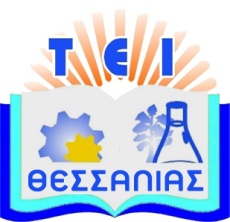 ΑΝΑΚΟΙΝΩΣΗΚατάταξη πτυχιούχων Φοιτητών στο τμήμα σύμφωνα με την Φ1/192329/B3/16-12-2013.Α. Εξεταζόμενα μαθήματα:1. Εισαγωγή στην Επιστήμη της Διατροφής 2. Γενική Χημεία3. Βιολογία	Η υποβολή των δικαιολογητικών των υποψηφίων για κατάταξη στο Τμήμα θα γίνει από 2 Νοεμβρίου 2015 έως 16 Νοεμβρίου 2015 στην Γραμματεία του Τμήματος Διατροφής & Διαιτολογίας και από ώρα 10:00~13:00.Ορίζει ημερομηνίες, ώρες και αίθουσες των εξετάσεων:-Τρίτη 8 Δεκεμβρίου 2015, ώρα 14:00-16:00, αίθουσα Α1 του Τμήματος Τεχνολογίας Τροφίμων, Εισαγωγή στην Επιστήμη της Διατροφής.-Τετάρτη 9 Δεκεμβρίου 2015, ώρα 14:00-16:00, αίθουσα Α1 του Τμήματος Τεχνολογίας Τροφίμων, Γενική Χημεία.-Πέμπτη 10 Δεκεμβρίου 2015, ώρα 14:00-16:00, 	αίθουσα Α1 του Τμήματος Τεχνολογίας Τροφίμων, Βιολογία.Ο Πρόεδρος του ΤμήματοςΔρ. Κων/νος ΔεληγιάννηςΑναπληρωτής Καθηγητής ΤΕΙ/Θ